Employment Application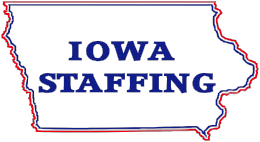 Iowa Staffing  is an Equal Opportunity Employer and does not discriminate on the basis of race, color, creed, national origin, ancestry, religion, age, citizenship, sex, marital or veteran status, disability or handicap, sexual orientation or any other basis prohibited by applicable law.  Iowa Staffing  also takes affirmative action to employ, and advance in employment, qualified women, minorities and covered veterans. Iowa Staffing also makes reasonable accommodations for qualified individuals with disabilities, in accordance with the Americans With Disabilities Act and applicable state laws.May we contact your current Employer?	Yes	No  If no, your current Employer will only be contacted with your consent or after you have given notice of resignation.Referral  	Military, Professional Licenses and Designations Held or Pursuing	Language Proficiencies (read/speak/write): (specify):WORK TYPE/WORK SHIFT AVAILABILITY:Full Time	1st Shift Part Time	 2nd Shift Seasonal	 3rd ShiftSAFETY EQUIPMENT THAT YOU CAN PROVIDE:Work Boots/Shoes Steel ToeHard HatR	Safety GlassesE	ToolsL 	GENERAL: 	CLERICAL:Assembly	Machinist	Administrative AssistantBrake Press	Mail Room	Customer ServiceV	Carpenter	Maintenance	ExcelA 	Cleaning	Machine Operator	FaxCNC Operator	Mechanic	ReceptionistN	Concrete	Mover	TelemarketingT	Construction	Packaging	Typing WPM  	Electrical	Painter	WordInjection Molding	PlumberS	Inventory	PrinterJanitorial	Quality ControlLabor	Road ConstructionI	Laundry	SupervisorLandscape	WelderLawn CareLS	WAREHOUSE: 	HEAVY EQUIPMENT:Computer Skills	Sit Down Forklift  	How many yearsLoad/Unload                                    Stand Up Forklift                                                  How many years Hand scanner                                  Clamp Forklift                                                      How many years Order Selector                                 Forklift AttachmentsReceiving	Crane Shipping	End Loader Electric Pallet Jack	Skid LoaderManual Pallet Jack	Other  	Have you ever been convicted of or have you pleaded guilty to a felony or misdemeanor (exclude minor traffic offenses or convictions which have been sealed or expunged)?No	Yes – Please explain:   	* A conviction record will not necessarily be a bar to employment. This information will be used only for job-related purposes and only to the extent consistent with applicable law.Read each of the statements carefully and affirm that you understand and consent  to them by signing at the bottom  of the page.  Please date your signature.False Application  False answers or omissions to questions or false statements or omissions made on this application, during interviews or in your resume, or in supplement thereto, including, but not limited to, with respect to duties, responsibilities, job title or salary and bonus information, may invalidate your application or, if you are hired, may be grounds for discharge from employment.Employment is “At Will” Employment at Iowa Staffing is for an indefinite and unspecified duration.  If you are hired, you may leave employment at will, and the Company may discharge you or any or all other employees at any time, without notice, and for any reason not prohibited by law. The preceding sentence may not be changed or superseded by any oral or written statement, Company  manual,  policy, or benefit plan, and may only be changed  or superseded  by: 1.) A special written agreement specifying in detail the duration and terms of your employment, which has been executed by you and an executive corporate officer of Iowa Staffing or 2.) A written, formal restatement of the employment relationship by the President of the Company. The Company disavows any oral or any other written statements to the contrary, and you should not now or in the future rely on any such statements with respect to your employment.Handbooks, Manuals, Policies, Procedures, Benefits, Etc.     The Company may, at its sole discretion, hold in abeyance or revoke, amend or modify, abridge or change any benefit, policy, procedure, practice, condition, or process affecting employees. Descriptions of these that may be contained in any handbook, manual, policy, and the like are for informational purposes and are not intended to be, nor should they be construed to constitute, an employment contract, an offer of initial or continuing employment, or a promise or a guarantee made by the Company.Immigration Reform and Control Act (IRCA) This federal law prohibits the employment of unauthorized aliens and further requires that, if you are hired, Iowa Staffing verify your identity and your authority to work in the United States on a Form I-9, even if you are a U.S. citizen.  This must be done within three days from when you begin employment.  You are responsible for obtaining and providing the documentation required to perform the verification.  Failure to provide required information will result in termination of employment.  [Information concerning the verification procedure and requirements is available upon request.]Medical/Substance Abuse Testing In applying for and during employment, you agree to voluntarily participate and cooperate, if so requested by the Company and as not prohibited by applicable law, in 1.) blood, urine, or other forms of testing to determine the presence of controlled drugs, illegal substances, or alcohol, and 2.) post-offer medical physical examinations.  Such tests or examinations will be performed by the Company, and you hereby authorize them to release the results of these tests or exams to Iowa Staffing.Applicant AcknowledgementSignature of Applicant  	Date  	Authorization I voluntarily give Iowa Staffing or its authorized agent the right to make any investigation of my background deemed necessary by them including, but not limited to, my present and former employment, my educational background, and my personal or professional references; and I hereby authorize those persons or institutions contacted by Iowa Staffing or its agents to provide the information requested, including the reasons for termination of my employment, work performance, and other information pertinent to my qualifications for employment.  Any offer of employment is contingent upon the successful completion of the Company’s total pre-employment screening process.The information provided by the Krist Insurance Services – HR Consulting is an opinion and while we endeavor to keep the information up-to-date and correct, we make no representations or warranties of any kind, express or implied, about the completeness, accuracy, reliability, suitability or availability with respect to the information. Any reliance you place on such information is therefore strictly at your own risk.The legal information provided is, at best, of a general nature and cannot substitute for the advice of a licensed professional, i.e., by a competent authority with specialized knowledge who can apply it to your particular circumstances. Please contact a local bar association, law society or similar association, including your benefit advisor.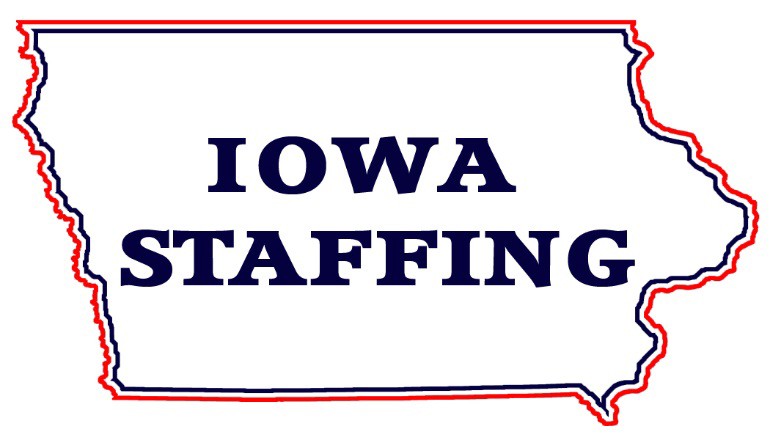 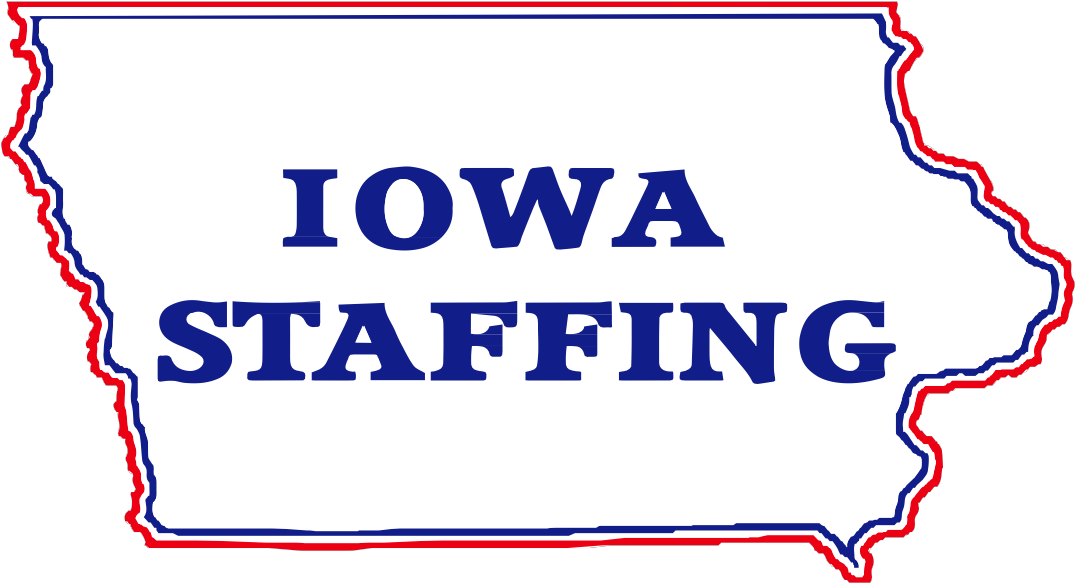 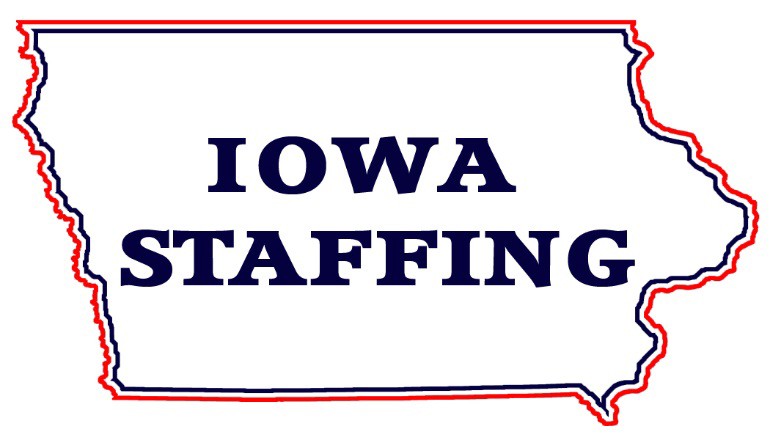 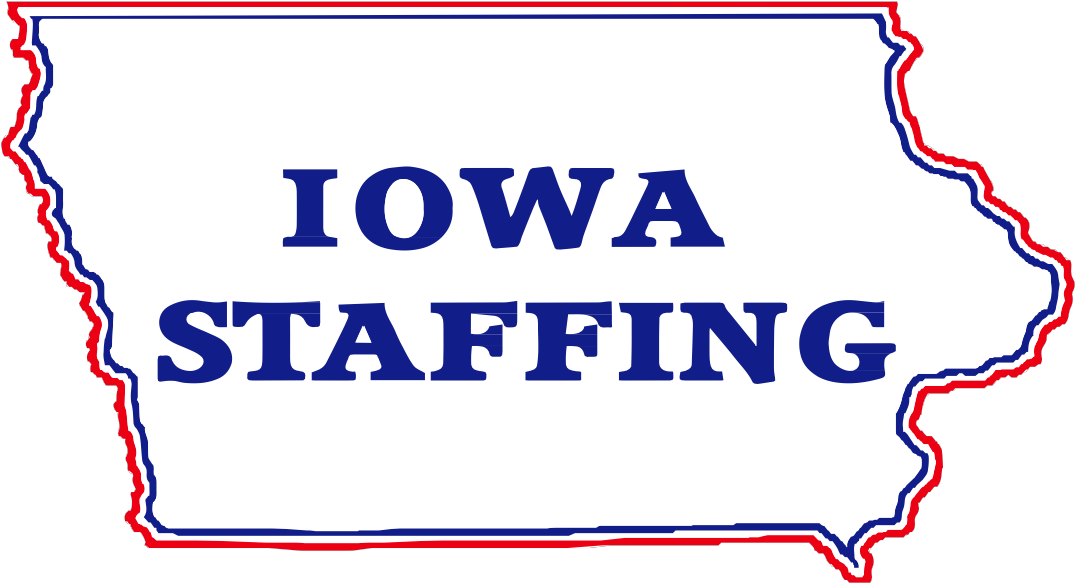 2150 Hubbell Ave.Des Moines, IA 50317 Ph. 515-465-1930Fax 515-276-3125717 N. 18th St. St 4. Centerville, IA 52544Ph. 641-569-7900Fax 515-276-3125SAFETY IS EVERYONES BUSINESS.Welcome to Iowa Staffing.We specialize in contract to hire opportunities along with short and long term positions. We are happy to have you as a candidate and we will do our best to match your skills to upcoming positions with our clients.All Iowa Staffing employees will be assigned to a safe working environment.Remember Safety is Everyone s Full Time Job.P E R S O N A LLast Name	First Name	Middle InitialLast Name	First Name	Middle InitialSocial Security Number-	-Social Security Number-	-Social Security Number-	-P E R S O N A LPresent Address	Apt #	City	State	ZipPresent Address	Apt #	City	State	ZipTelephone # with Area Code-	-Telephone # with Area Code-	-Telephone # with Area Code-	-P E R S O N A LHome Email AddressHome Email AddressAlternate Phone # with Area Code-	-Alternate Phone # with Area Code-	-Alternate Phone # with Area Code-	-P E R S O N A LPosition Desired	full-time	Salary Desired	Willing to Travel ?	Yes	Nopart-timePosition Desired	full-time	Salary Desired	Willing to Travel ?	Yes	Nopart-timePosition Desired	full-time	Salary Desired	Willing to Travel ?	Yes	Nopart-timePosition Desired	full-time	Salary Desired	Willing to Travel ?	Yes	Nopart-timePosition Desired	full-time	Salary Desired	Willing to Travel ?	Yes	Nopart-timeAre you at least 18 years or older?     Yes      No  If not, will you be able to obtain the necessary working papers?     Yes      NoAre you either a U.S. Citizen or do you currently have unrestricted authorization to work for any employer in the U.S.?      Yes      NoList current or most recent employer first.  Please note that base salary does not include bonus, commission, benefits, overtime, or other salary incentives.  Identify all periods of time during which you were employed or attending school (e.g., military service).  Please account for your entire employment history (including volunteer positions). Attach additional sheets of paper, if necessaryAre you at least 18 years or older?     Yes      No  If not, will you be able to obtain the necessary working papers?     Yes      NoAre you either a U.S. Citizen or do you currently have unrestricted authorization to work for any employer in the U.S.?      Yes      NoList current or most recent employer first.  Please note that base salary does not include bonus, commission, benefits, overtime, or other salary incentives.  Identify all periods of time during which you were employed or attending school (e.g., military service).  Please account for your entire employment history (including volunteer positions). Attach additional sheets of paper, if necessaryAre you at least 18 years or older?     Yes      No  If not, will you be able to obtain the necessary working papers?     Yes      NoAre you either a U.S. Citizen or do you currently have unrestricted authorization to work for any employer in the U.S.?      Yes      NoList current or most recent employer first.  Please note that base salary does not include bonus, commission, benefits, overtime, or other salary incentives.  Identify all periods of time during which you were employed or attending school (e.g., military service).  Please account for your entire employment history (including volunteer positions). Attach additional sheets of paper, if necessaryAre you at least 18 years or older?     Yes      No  If not, will you be able to obtain the necessary working papers?     Yes      NoAre you either a U.S. Citizen or do you currently have unrestricted authorization to work for any employer in the U.S.?      Yes      NoList current or most recent employer first.  Please note that base salary does not include bonus, commission, benefits, overtime, or other salary incentives.  Identify all periods of time during which you were employed or attending school (e.g., military service).  Please account for your entire employment history (including volunteer positions). Attach additional sheets of paper, if necessaryAre you at least 18 years or older?     Yes      No  If not, will you be able to obtain the necessary working papers?     Yes      NoAre you either a U.S. Citizen or do you currently have unrestricted authorization to work for any employer in the U.S.?      Yes      NoList current or most recent employer first.  Please note that base salary does not include bonus, commission, benefits, overtime, or other salary incentives.  Identify all periods of time during which you were employed or attending school (e.g., military service).  Please account for your entire employment history (including volunteer positions). Attach additional sheets of paper, if necessaryAre you at least 18 years or older?     Yes      No  If not, will you be able to obtain the necessary working papers?     Yes      NoAre you either a U.S. Citizen or do you currently have unrestricted authorization to work for any employer in the U.S.?      Yes      NoList current or most recent employer first.  Please note that base salary does not include bonus, commission, benefits, overtime, or other salary incentives.  Identify all periods of time during which you were employed or attending school (e.g., military service).  Please account for your entire employment history (including volunteer positions). Attach additional sheets of paper, if necessaryE M P L O Y M E N TE M P L O Y M E N TName of Employer	AddressName of Employer	AddressHIRE DATE/E M P L O Y M E N TE M P L O Y M E N TName of Employer	AddressName of Employer	AddressDATE LEFT/E M P L O Y M E N TE M P L O Y M E N TYour Position	Description of DutiesYour Position	Description of DutiesSTARTING BASE SALARYSTARTING BASE SALARYE M P L O Y M E N TE M P L O Y M E N TSupervisor’s Name & Title	Supervisor’s Telephone NumberSupervisor’s Name & Title	Supervisor’s Telephone NumberCURRENT/LAST BASE SALARYCURRENT/LAST BASE SALARYE M P L O Y M E N TE M P L O Y M E N TReason for LeavingReason for LeavingOVERTIME/BONUS/COMMISSION/ETCOVERTIME/BONUS/COMMISSION/ETCE M P L O Y M E N TE M P L O Y M E N TName of Employer	AddressName of Employer	AddressHIRE DATE/E M P L O Y M E N TE M P L O Y M E N TName of Employer	AddressName of Employer	AddressDATE LEFT/E M P L O Y M E N TE M P L O Y M E N TYour Position	Description of DutiesYour Position	Description of DutiesSTARTING BASE SALARYSTARTING BASE SALARYE M P L O Y M E N TE M P L O Y M E N TSupervisor’s Name & Title	Supervisor’s Telephone NumberSupervisor’s Name & Title	Supervisor’s Telephone NumberCURRENT/LAST BASE SALARYCURRENT/LAST BASE SALARYE M P L O Y M E N TE M P L O Y M E N TReason for LeavingReason for LeavingOVERTIME/BONUS/COMMISSION/ETCOVERTIME/BONUS/COMMISSION/ETCE M P L O Y M E N TE M P L O Y M E N TName of Employer	AddressName of Employer	AddressHIRE DATE/E M P L O Y M E N TE M P L O Y M E N TName of Employer	AddressName of Employer	AddressDATE LEFT/E M P L O Y M E N TE M P L O Y M E N TYour Position	Description of DutiesYour Position	Description of DutiesSTARTING BASE SALARYSTARTING BASE SALARYE M P L O Y M E N TE M P L O Y M E N TSupervisor’s Name & Title	Supervisor‘s Telephone NumberSupervisor’s Name & Title	Supervisor‘s Telephone NumberCURRENT/LAST BASE SALARYCURRENT/LAST BASE SALARYE M P L O Y M E N TE M P L O Y M E N TReason for LeavingReason for LeavingOVERTIME/BONUS/COMMISSION/ETCOVERTIME/BONUS/COMMISSION/ETCE D U C A TI O NSCHOOLSNAME AND LOCATIONAREAS OF STUDYMajor(s)	Minor(s)AREAS OF STUDYMajor(s)	Minor(s)# of Yrs.CompletedDid YouGraduate?DegreeAwardedE D U C A TI O NHigh SchoolY / NE D U C A TI O NCollege/UniversityY / NE D U C A TI O NGraduate, Business or OtherY / NApplicant’s SignatureDate